Robeson County Partnership for Children, Inc. (RCPC)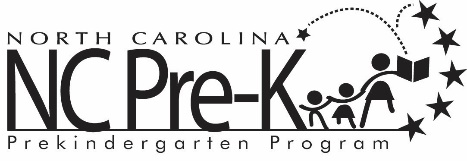 Robeson County NC Pre-K Co-Chair MeetingApril 12, 2022Immediately following the NC Pre-K Committee Meeting that follows the RCPC Board MeetingVia Zoom: https://us06web.zoom.us/j/97013988935?pwd=SWRySkFyaUNteWtsS1dCUGViUnRFUT09Meeting ID: 970 1398 8935Passcode: 059352Call In: 1-301-715-8592*Space will be available whereby members of the public may listen to the meeting at:Robeson County Partnership for Children, Inc. Board Room210 E. Second StreetLumberton, NC 28358Call to OrderPublic CommentDiscussion: Appointment of NC Pre-K Committee members for 2022-2023.Adjournment